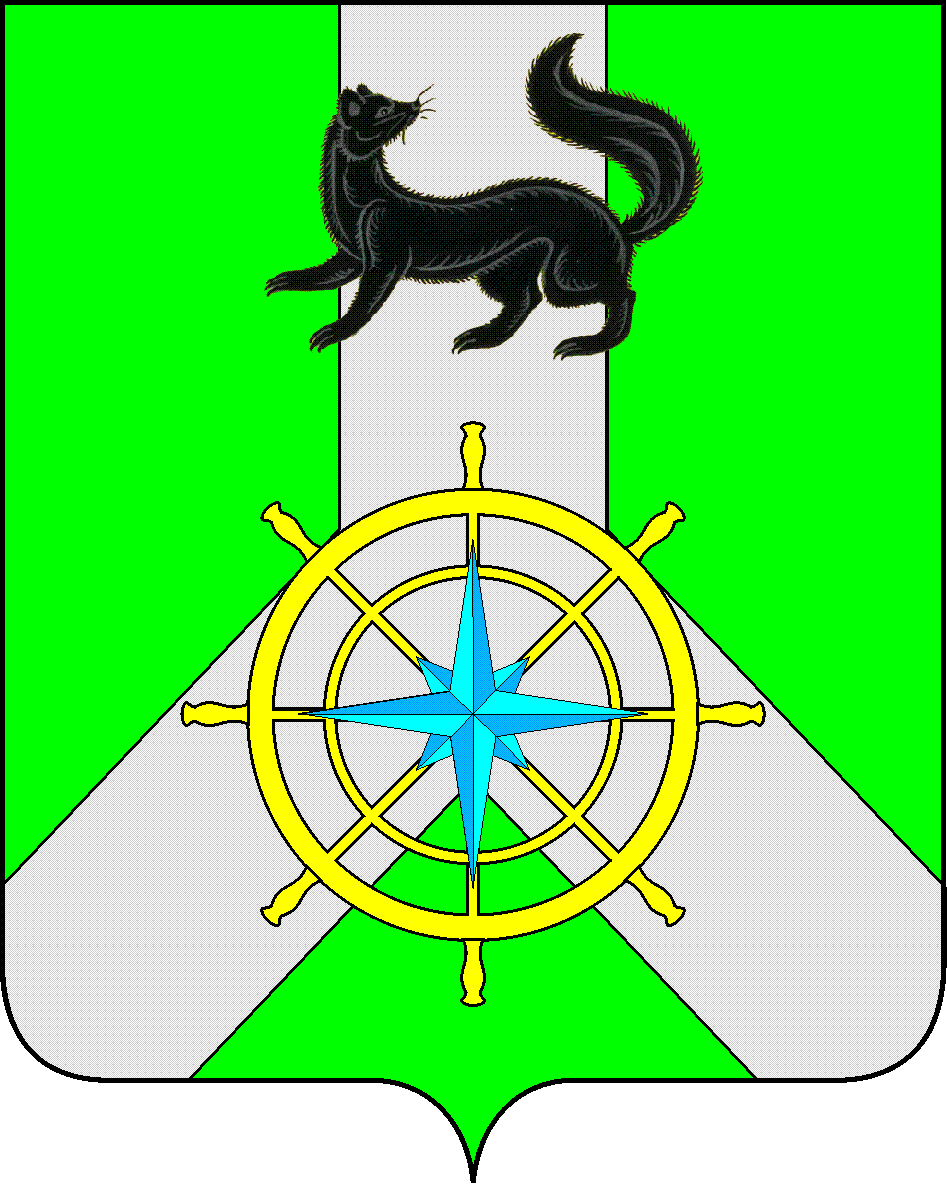 Р О С С И Й С К А Я   Ф Е Д Е Р А Ц И ЯИ Р К У Т С К А Я   О Б Л А С Т ЬК И Р Е Н С К И ЙМ У Н И Ц И П А Л Ь Н Ы Й   Р А Й О НА Д М И Н И С Т Р А Ц И ЯП О С Т А Н О В Л Е Н И ЕО внесении изменений В соответствии со статьей 15 Федерального закона от 06.10.2003 года №131-ФЗ «Об общих принципах организации местного самоуправления в Российской Федерации», главой 4 Федерального закона от 13.07.2015 года № 220-ФЗ «Об организации регулярных перевозок пассажиров и багажа автомобильным транспортом и городским наземным электрическим транспортом в Российской Федерации и о внесении изменений в отдельные законодательные акты Российской Федерации», руководствуясь статьями               39, 55 Устава  Киренского муниципального районаП О С Т А Н О В Л Я Е Т:Внести изменения в постановление администрации Киренского муниципального района от 26.01.2022 года № 32 «Об утверждении графика проверок выполнения условий заключенных договоров (контрактов) на регулярные перевозки пассажиров на территории Киренского муниципального района на 2022 год»:1.1. «График проверок выполнения условий заключенных договоров (контрактов) на регулярные перевозки пассажиров на территории Киренского муниципального района на 2022 год» изложить в новой редакции (приложение 1).2. Настоящее постановление вступает в силу со дня подписания и подлежит размещению на официальном сайте администрации Киренского муниципального района. 3. Контроль за исполнением настоящего постановления возложить на заместителя мэра – председателя комитета по имуществу и ЖКХ администрации Киренского муниципального района.И.о. главы администрации                                                                                       А.В.ВоробьевСогласовано:Зам. председателя комитета по имуществу и ЖКХ администрации Киренского муниципального района – начальник отдела ЭТС и ЖКХ                                                                                    _____________________О.А. ВытовтоваНачальник правового отдела___________________И.С. Чернинаисполнитель:Главный специалист отдела ЭТС и ЖКХ Комитета по имуществу и ЖКХ администрации Киренского муниципального района В.А. Луцкина Приложение № 1 к постановлению №208 от 08.04.2022График проверок выполнения условий заключенных договоров (контрактов) на регулярные перевозки пассажиров на территории Киренского муниципального района на 2022 годот 08 апреля 2022 г.№ 208г. Киренск№ п/пНаименование муниципального маршрутаНаименование перевозчикаДата начала проведения  проверкиФорма проведения проверки1Петропавловск - КиренскИП Аксаментов А.А.январь 2022выездная2Алымовка - КиренскИП Булдакова Т.А.апрель 2022выездная3Алексеевск - КиренскИП Булдакова Т.А.июнь 2022выездная4Макарово - КиренскИП Антипин О.Ю.сентябрь 2022выездная5Кривая Лука – КиренскИП Антипин О.Ю.ноябрь 2022выездная